Уроки, посвященные                                                                                       Дню солидарности в борьбе с терроризмом                                                      в ДГ3 сентября 2019 года, в  День солидарности в борьбе с терроризмом в ДГ прошёл единый урок «Экстремизму – нет!». Основной целью являлось вспомнить события сентября 2004 года в школе №1 города Беслана; воспитывать уважение к памяти погибших; вызвать осуждение к действиям террористов.В ходе мероприятия учащиеся узнали об истории возникновения терроризма и о наиболее известных терактах последнего десятилетия, в том числе и о трагедии, которая произошла в сентябре 2004 года в городе Беслане. Чтобы почтить память погибших в этой страшной трагедии, учащиеся 4-х классов изготовили бумажных голубей.Классными руководителями были оформлены «Правила поведения при теракте», «Памятка по знаниям правил безопасности для детей», плакат «Посторонний предмет». В ходе мероприятия проведена также дидактическая игра «Антитеррор». 	Дети нарисовали рисунки, в которых отразили свое отношение к терроризму и его угрозе.Детям рассказали о правилах безопасности проведения при терактах, правилах безопасности на улице, в общественных местах, общественном транспорте.В завершении классного часа в 11м классе прошла минута молчания, которая была посвящена жертвам террористических актов.Никто не остался равнодушным к страшной беде, которая 1 сентября 2004 года потрясла нашу страну.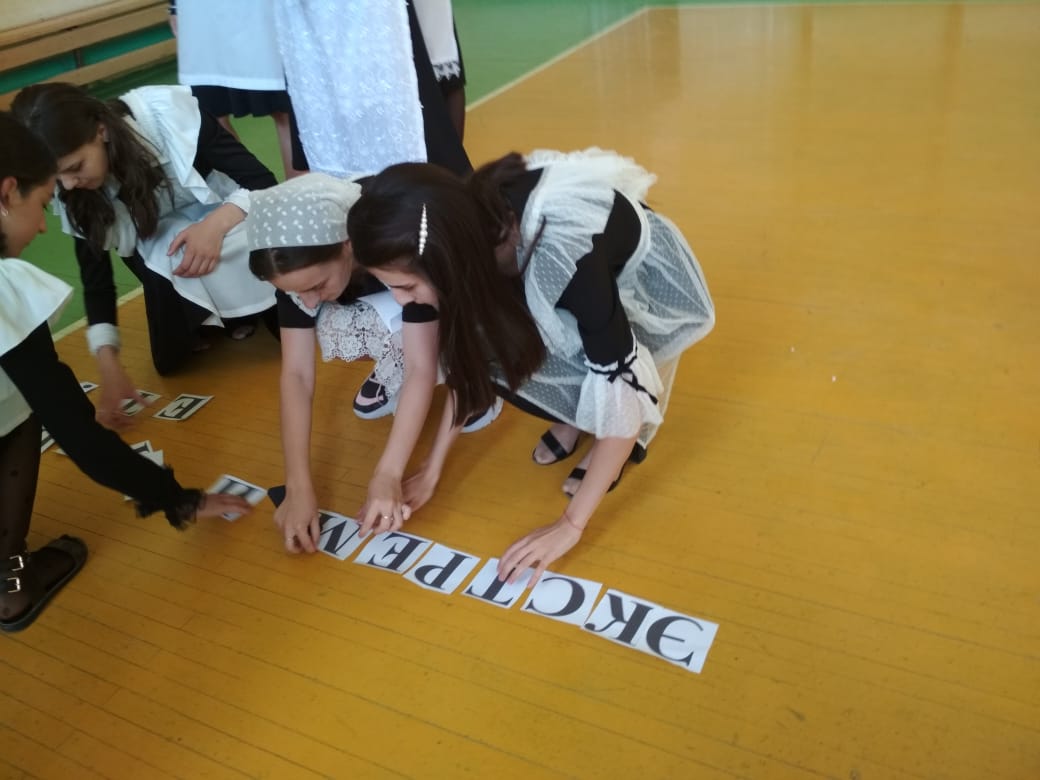 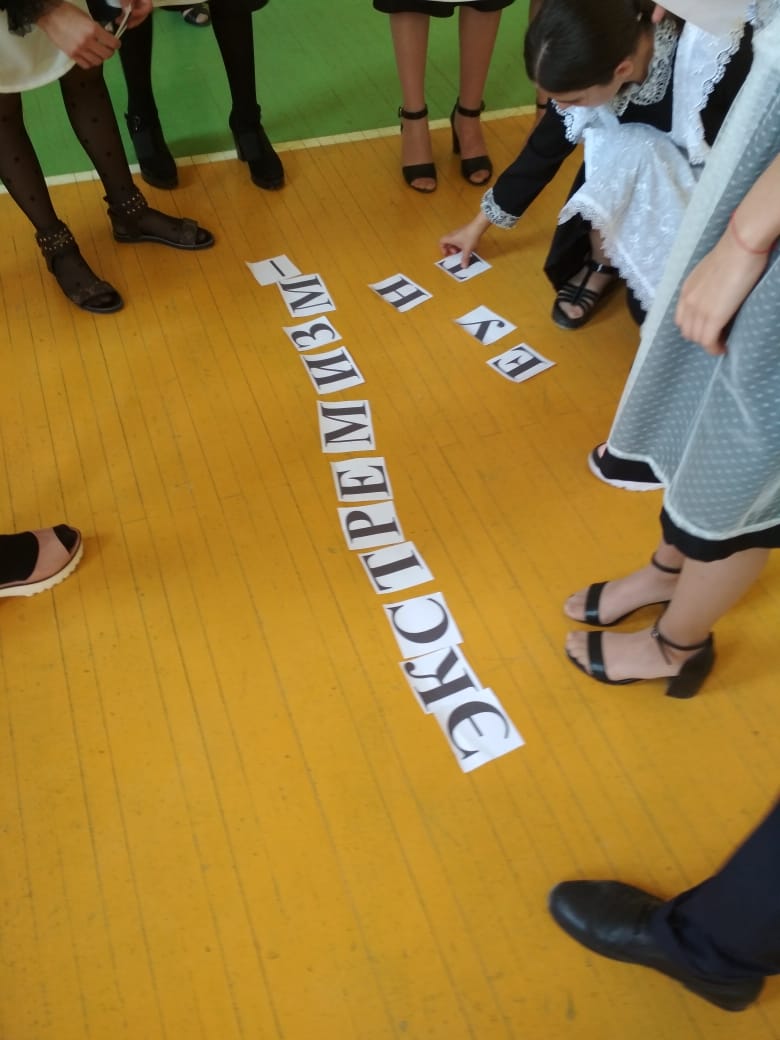 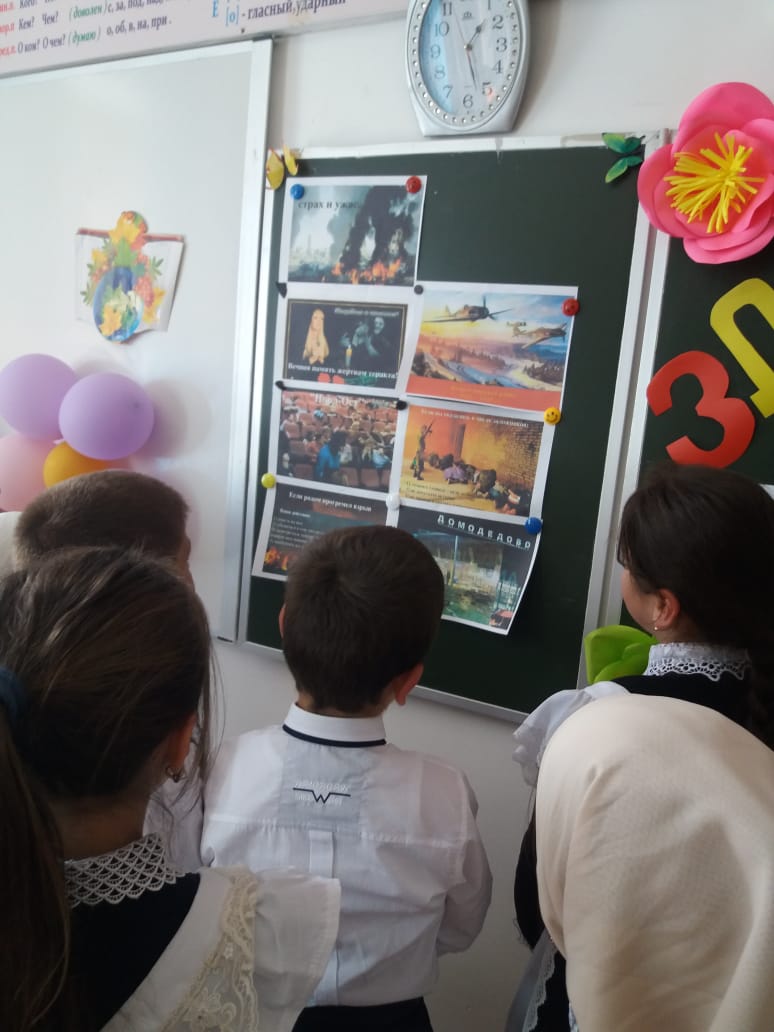 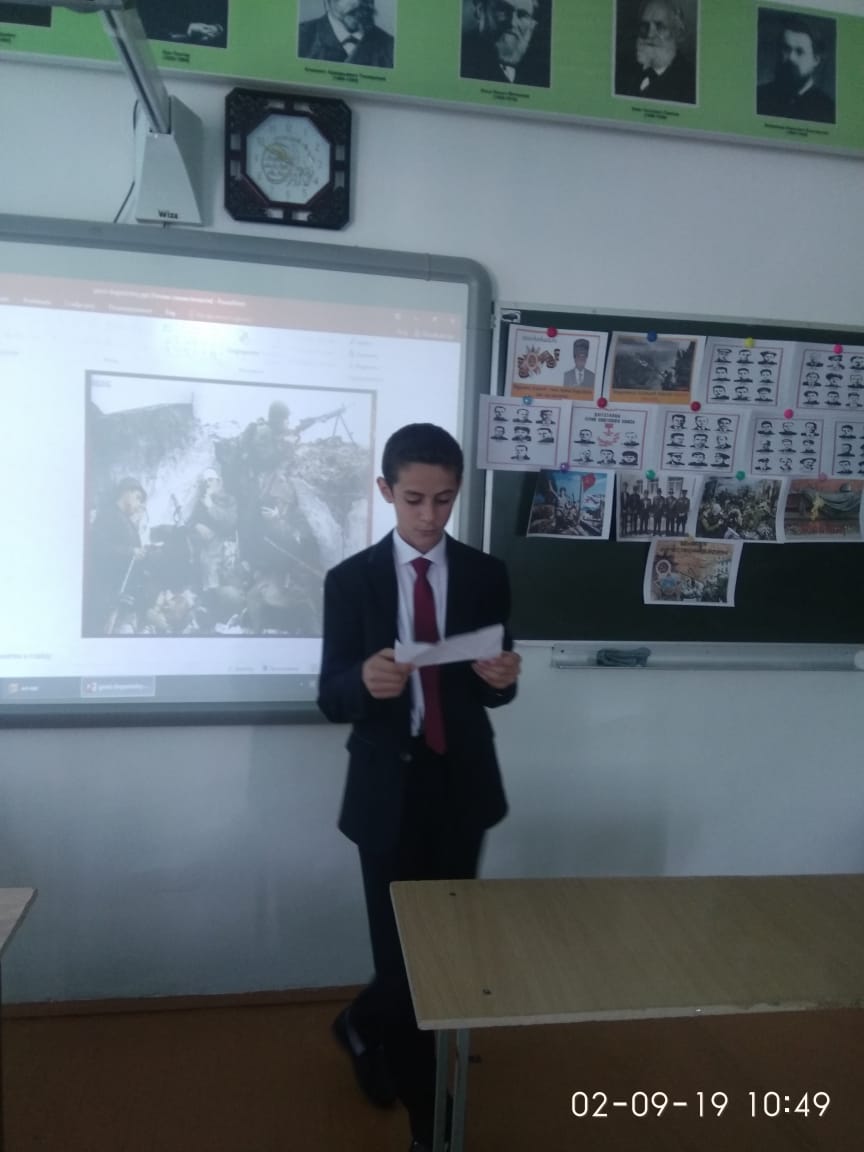 